INDICAÇÃO NºAssunto: Reitera a Solicitação de asfaltamento na Rua César Marcette – Engenho d`Água.Senhor Presidente,INDICO ao Sr. Prefeito Municipal, nos termos do Regimento Interno desta Casa de Leis, que se digne V. Ex.ª determinar à Secretaria de Obras, que execute o asfaltamento no endereço supra citado.Tal medida se faz necessária uma vez que essa vereadora foi procurada por moradores que anseiam o asfaltamento, devido aos transtornos e estragos causados pela falta do mesmo aos moradores do bairro.Sendo esta uma medida necessária, de segurança e prevenção, esperamos que seja atendida o mais breve possível.SALA DAS SESSÕES, 09 de outubro de 2017.LEILA BEDANIVereadora - PV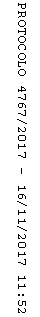 